SUPPLEMENTAL MATERIAL  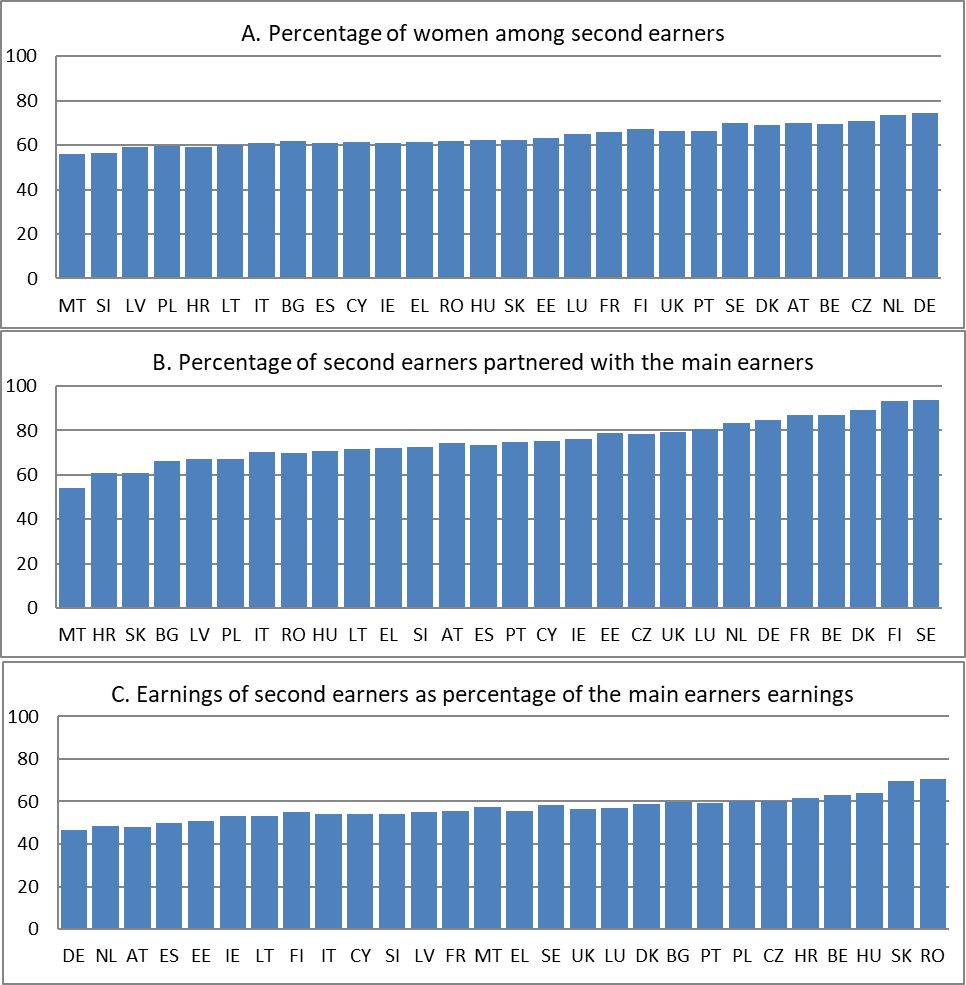 Figure A1: Characteristics of second earners: gender, partnership status and earnings, percentNote: Countries are ordered by the percentages of second earners with the above characteristics. Here and in other figures the following acronyms are used: Belgium (BE), Bulgaria (BG), Czechia (CZ), Denmark (DK), Germany (DE), Estonia (EE), Ireland (IE), Greece (EL), Spain (ES), France (FR), Croatia (HR), Italy (IT), Cyprus (CY), Latvia (LV), Lithuania (LT), Luxembourg (LU), Hungary (HU), Malta (MT), Netherlands (NL), Austria (AT), Poland (PL), Portugal (PT), Romania (RO), Slovenia (SI), Slovakia (SK), Finland (FI), Sweden (SE). See: https://ec.europa.eu/eurostat/statistics-explained/index.php/Glossary:Country_codes. 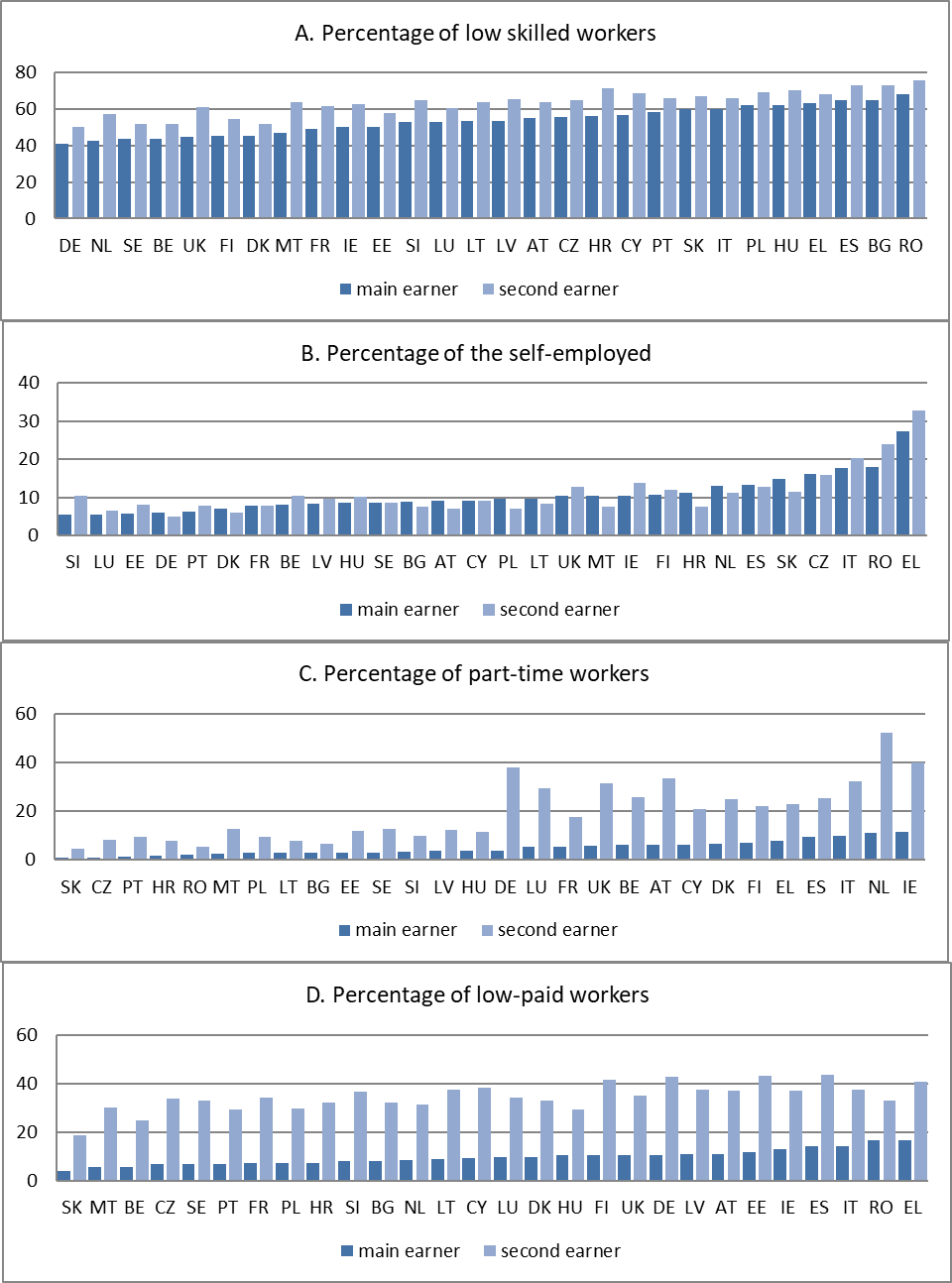 Figure A2: Labour market characteristics of second earners and main earners: prevalence of low skills, self-employment, part-time employment and low pay, percentNote: Countries are ordered by the percentages of main earners with the above characteristics. See Figure A1 for the meaning of country acronyms. 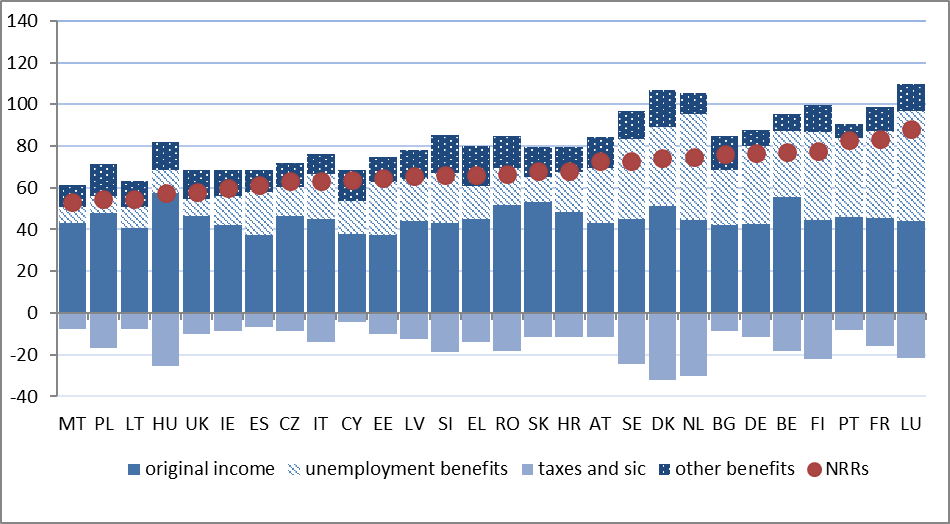 Figure A3: Decomposition of mean net replacement rates of main earners, percentNote: Countries are ordered by mean net replacement rates of main earners. See Figure A1 for the meaning of country acronyms. 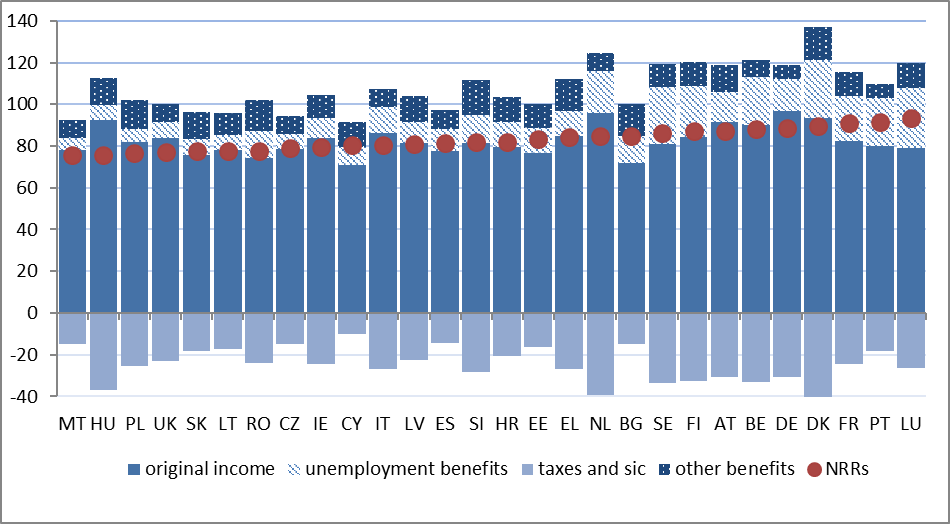 Figure A4: Decomposition of mean net replacement rates of second earners, percentNote: Countries are ordered by mean net replacement rates of second earners. See Figure A1 for the meaning of country acronyms. 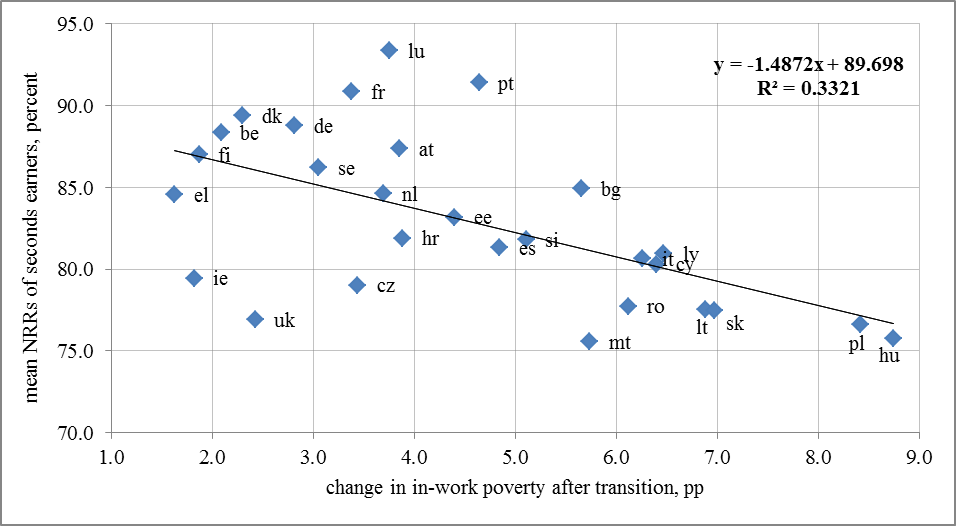 Figure A5: Mean NRRs of second earners vs. changes in in-work poverty rates due to transition Note: See Figure A1 for the meaning of country acronyms. 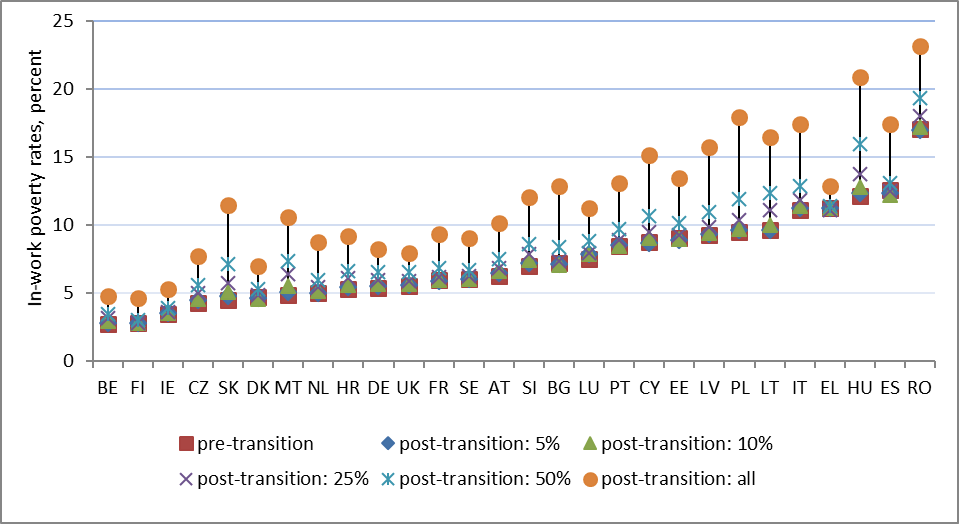 Figure A6: Pre– and post-transition in-work poverty rates under different types of shocks, percent of working age population Note: Countries are ordered by pre-transition in-work poverty rates. See Figure A1 for the meaning of country acronyms. 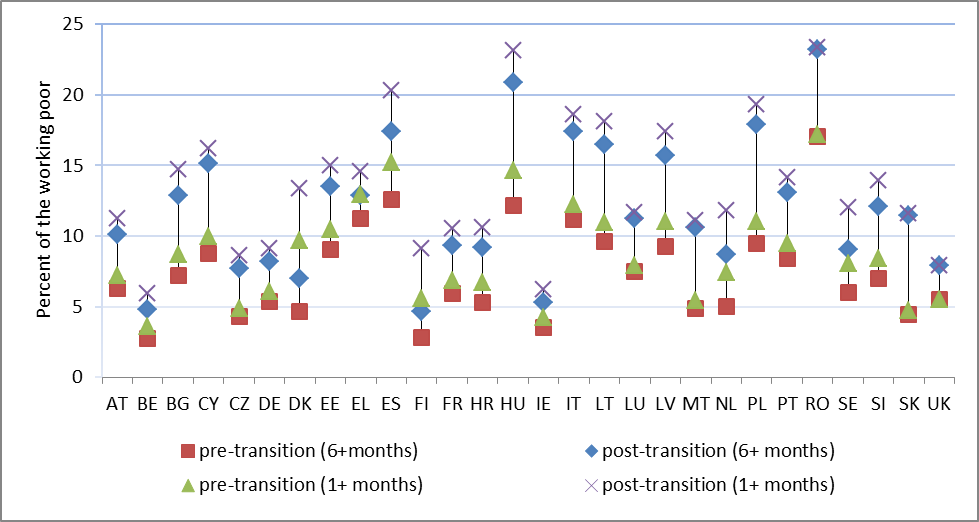 Figure A7: Pre– and post-transition in-work poverty rates under different definitions of employment, percent of working age population Note: Countries are ordered alphabetically. See Figure A1 for the meaning of country acronyms. 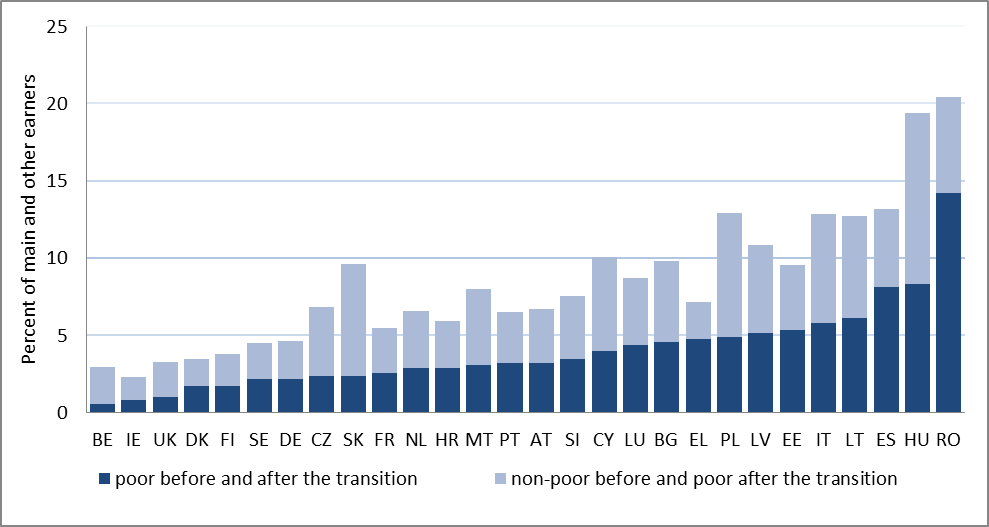 Figure A8: Pre– and post-transition in-work poverty status of earners, percent of earners in multi-earner households Note: Countries are ordered by the percentage of earners who were poor before and after the transition of second earners to unemployment. See Figure A1 for the meaning of country acronyms. Table A1: Descriptive statistics for variables used in the logistic regression of the probability of being working poor, pooled dataset for 28 EU countriesTable A2: Descriptive statistics for variables used in the logistic regression of the probability of being a working poor before and after the transition of second earners to unemployment, pooled dataset for 28 EU countriesmeansdminmaxmain earner0.36801secondary earner0.31901other earner0.050601female0.47401age, years43.4211.131864age squared, years/10200.995.0632.40409.6partnered0.72001low-skilled0.59101self-employed0.13301part-time job0.12701low-paid job0.18101number of children 0-3 years0.09530.31804number of children 3-5 years0.1160.34903number of children 6-12 years0.2830.59707number of children 13-17 years0.2240.50806number of earners1.8270.738114tenant 0.16401ln of financial capital3.5074.645-2.99622.54Observations216,355Notes: N: All earners aged 18-64 years with non-zero earningsNotes: N: All earners aged 18-64 years with non-zero earningsNotes: N: All earners aged 18-64 years with non-zero earningsNotes: N: All earners aged 18-64 years with non-zero earningspre-transition in-work povertypre-transition in-work povertypre-transition in-work povertypre-transition in-work povertypost-transition in-work povertypost-transition in-work povertypost-transition in-work povertypost-transition in-work povertypost-transition in-work povertypost-transition in-work povertypost-transition in-work povertypost-transition in-work povertyModel 1Model 1Model 1Model 1Model 2Model 2Model 2Model 2Model 3Model 3Model 3Model 3meansdminmaxmeansdminmaxmeansdminmaxfemale0.337010.337010.33501age, years43.0611.14186443.0611.14186443.1111.141864age squared, years/10197.893.6532.40409.6197.893.6532.40409.6198.293.7432.40409.6partnered0.833010.833010.83401low-skilled0.553010.553010.54101self-employed0.120010.120010.11001part-time job0.0656010.0656010.060301low-paid job0.117010.117010.097001number of children 0-3 years0.1050.332040.1050.332040.1050.33204number of children 3-5 years0.1280.364030.1280.364030.1270.36203number of children 6-12 years0.3060.613070.3060.613070.3020.60806number of children 13-17 years0.2470.527040.2470.527040.2400.52004number of earners2.2190.7021142.2190.7021142.2280.696114tenant 0.130010.130010.12801ln of financial capital3.6394.686-2.99622.143.6394.686-2.99622.143.7184.712-2.99622.14net replacements rates, %83.0911.114.490165.882.7410.654.680149.9Observations82,77782,77779,472Notes:Notes:Notes:Notes:N: Model 1 - main/other earners in households with 2+ earners before the transition; Model 2 - main/other earners in households with 2+ earners after the transition; Model 3 - main/other earners in households with 2+ earners after the transition that were not poor before the transition N: Model 1 - main/other earners in households with 2+ earners before the transition; Model 2 - main/other earners in households with 2+ earners after the transition; Model 3 - main/other earners in households with 2+ earners after the transition that were not poor before the transition N: Model 1 - main/other earners in households with 2+ earners before the transition; Model 2 - main/other earners in households with 2+ earners after the transition; Model 3 - main/other earners in households with 2+ earners after the transition that were not poor before the transition N: Model 1 - main/other earners in households with 2+ earners before the transition; Model 2 - main/other earners in households with 2+ earners after the transition; Model 3 - main/other earners in households with 2+ earners after the transition that were not poor before the transition N: Model 1 - main/other earners in households with 2+ earners before the transition; Model 2 - main/other earners in households with 2+ earners after the transition; Model 3 - main/other earners in households with 2+ earners after the transition that were not poor before the transition N: Model 1 - main/other earners in households with 2+ earners before the transition; Model 2 - main/other earners in households with 2+ earners after the transition; Model 3 - main/other earners in households with 2+ earners after the transition that were not poor before the transition N: Model 1 - main/other earners in households with 2+ earners before the transition; Model 2 - main/other earners in households with 2+ earners after the transition; Model 3 - main/other earners in households with 2+ earners after the transition that were not poor before the transition N: Model 1 - main/other earners in households with 2+ earners before the transition; Model 2 - main/other earners in households with 2+ earners after the transition; Model 3 - main/other earners in households with 2+ earners after the transition that were not poor before the transition N: Model 1 - main/other earners in households with 2+ earners before the transition; Model 2 - main/other earners in households with 2+ earners after the transition; Model 3 - main/other earners in households with 2+ earners after the transition that were not poor before the transition N: Model 1 - main/other earners in households with 2+ earners before the transition; Model 2 - main/other earners in households with 2+ earners after the transition; Model 3 - main/other earners in households with 2+ earners after the transition that were not poor before the transition N: Model 1 - main/other earners in households with 2+ earners before the transition; Model 2 - main/other earners in households with 2+ earners after the transition; Model 3 - main/other earners in households with 2+ earners after the transition that were not poor before the transition N: Model 1 - main/other earners in households with 2+ earners before the transition; Model 2 - main/other earners in households with 2+ earners after the transition; Model 3 - main/other earners in households with 2+ earners after the transition that were not poor before the transition N: Model 1 - main/other earners in households with 2+ earners before the transition; Model 2 - main/other earners in households with 2+ earners after the transition; Model 3 - main/other earners in households with 2+ earners after the transition that were not poor before the transition 